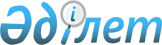 О внесении изменений и дополнений в постановление Правления Национального Банка Республики Казахстан от 28 октября 2001 года N 420 "Об утверждении Правил о деятельности временной администрации, специального управляющего и принудительной ликвидации страховых (перестраховочных) организаций в Республике Казахстан", зарегистрированное в Министерстве юстиции
Республики Казахстан под N 1769
					
			Утративший силу
			
			
		
					Постановление Правления Агентства Республики Казахстан по регулированию и надзору финансового рынка и финансовых организаций от 19 января 2004 г. N 8. Зарегистрировано Министерством юстиции Республики Казахстан 23 февраля 2004 года N 2710. Утратило силу постановлением Правления Агентства Республики Казахстан по регулированию и надзору финансового рынка и финансовых организаций от 25 марта 2006 года N 77



      


Сноска. Постановление Правления Агентства РК по регулированию и надзору фин. рынка и фин. организаций от 19 января 2004 г. N 8 утратило силу постановлением Правления Агентства РК по регулированию и надзору фин. рынка и фин. организаций от 25 марта 2006 года 


 N 77 


.



      В целях совершенствования нормативных правовых актов, определяющих порядок осуществления принудительной ликвидации страховых (перестраховочных) организаций, Правление Агентства Республики Казахстан по регулированию и надзору финансового рынка и финансовых организаций постановляет:




      1. Внести в 
 постановление 
 Правления Национального Банка Республики Казахстан от 28 октября 2001 года N 420 "Об утверждении Правил о деятельности временной администрации, специального управляющего и принудительной ликвидации страховых (перестраховочных) организаций в Республике Казахстан" (зарегистрированное в Реестре государственной регистрации нормативных правовых актов Республики Казахстан под N 1769, опубликованное 25 февраля - 10 марта 2002 года в изданиях Национального Банка Республики Казахстан "Казакстан Улттык Банкiнiн Хабаршысы" и "Вестник Национального Банка Казахстана") следующие изменения и дополнения:



      в названии и по тексту слова "о деятельности временной администрации, специального управляющего и" исключить;



      в Правилах о деятельности временной администрации, специального управляющего и принудительной ликвидации страховых (перестраховочных) организаций в Республике Казахстан, утвержденных указанным постановлением:



      в названии Правил слова "о деятельности временной администрации, специального управляющего и" исключить;



      преамбулу изложить в следующей редакции:



      "Настоящие Правила разработаны в соответствии с Гражданским 
 кодексом 
 Республики Казахстан, Законами Республики Казахстан "
 О страховой 
 деятельности", "
 О государственном 
 регулировании и надзоре финансового рынка и финансовых организаций", "
 Об акционерных 
 обществах", другими нормативными правовыми актами Республики Казахстан, определяют порядок принудительной ликвидации страховых (перестраховочных) организаций, в том числе по основанию банкротства, правовой статус и полномочия ликвидационной комиссии страховой (перестраховочной) организации, особенности формирования и деятельности комитета кредиторов ликвидируемой страховой (перестраховочной) организации, полномочия уполномоченного органа по регулированию и надзору финансового рынка и финансовых организаций (далее - уполномоченный орган).";



      в тексте слова "уполномоченного государственного органа", "уполномоченным государственным органом", "уполномоченный государственный орган", "уполномоченному государственному органу" заменить соответственно словами "уполномоченного органа", "уполномоченным органом", "уполномоченный орган", "уполномоченному органу";



      дополнить пунктом 3-1 следующего содержания:



      "3-1. Со дня вступления в законную силу решения суда о принудительной ликвидации страховой (перестраховочной) организации - участника системы гарантирования страховых выплат, к организации, осуществляющей гарантирование страховых выплат по обязательным видам страхования переходят обязательства по всем наступившим страховым случаям по договору обязательного страхования принудительно ликвидируемой страховой организации (гарантийные и компенсационные выплаты) в порядке, определенном 
 Законом 
 Республики Казахстан "О Фонде гарантирования страховых выплат" и иными нормативными правовыми актами Республики Казахстан.";



      пункт 8 изложить в следующей редакции:



      "8. Запрещается финансирование уполномоченным органом расходов, связанных с принудительной ликвидацией страховой (перестраховочной) организации, за исключением случаев оплаты труда работников уполномоченного органа, включенных в состав временной администрации страховой (перестраховочной) организации и ликвидационной комиссии, а также для покрытия расходов по опубликованию в двух периодических печатных изданиях, распространяемых на всей территории Республики Казахстан, информации о принятом судом решении о принудительной ликвидации страховой (перестраховочной) организации в случаях отсутствия имущества страховой (перестраховочной) организации либо если его стоимость недостаточна для покрытия данных расходов.";



      главы 2, 3 исключить;



      абзацы первый, второй и третий пункта 24 изложить в следующей редакции:



      "24. С даты назначения ликвидационной комиссии к ней переходят полномочия по управлению имуществом и делами страховой (перестраховочной) организации.



      Ликвидационная комиссия в 10-дневный срок принимает по акту приема-передачи от временной администрации (временного администратора) подлинники лицензий на право осуществления страховой деятельности, имущество и документы страховой (перестраховочной) организации.



      Подлинники лицензий страховой (перестраховочной) организации на право осуществления страховой деятельности подлежат возврату в уполномоченный орган в течение трех рабочих дней с момента назначения ликвидационной комиссии.";



      дополнить пунктом 26-1 следующего содержания:



      "26-1. Ежемесячный размер вознаграждения, выплачиваемого председателю, членам ликвидационной комиссии страховой (перестраховочной) организации и иным привлеченным работникам не должен превышать на каждого из них размер десятикратной минимальной заработной платы, установленной законом о республиканском бюджете на соответствующий финансовый год.";



      в пункте 34:



      в абзаце первом слово "законодательством" заменить словом "законами";



      абзац второй дополнить словами ", а также уведомить уполномоченный орган.";



      пункт 35 изложить в следующей редакции:



      "35. В состав ликвидационной комиссии страховой (перестраховочной) организации - участника системы гарантирования страховых выплат, может быть включен представитель организации, осуществляющей гарантирование страховых выплат по обязательным видам страхования на основании ходатайства, представленного в уполномоченный орган.";



      в пункте 36:



      в подпункте 3) слова "специального управляющего" заменить словами "временной администрации (временного администратора)";



      в подпункте 6) слова "с момента начала ликвидационного процесса" заменить словами "с даты назначения ликвидационной комиссии";



      подпункт 10) изложить в следующей редакции:



      "10) выявляет активы и распоряжается активами страховой (перестраховочной) организации в соответствии с целями ее ликвидации;";



      дополнить подпунктом 10-1) следующего содержания:



      "10-1) принимает меры по передаче страхового портфеля, состоящего из обязательств страховой (перестраховочной) организации по заключенным ею договорам страхования (перестрахования) в другую страховую (перестраховочную) организацию;";



      в подпункте 22) слова "суда, назначившего ликвидационную комиссию и" исключить;



      подпункт 23) изложить в следующей редакции:



      "23) составляет отчет о ликвидации, ликвидационный баланс страховой (перестраховочной) организации и направляет их на согласование в уполномоченный орган.";



      подпункт 24) изложить в следующей редакции:



      "24) сдает, в установленном порядке, документы для хранения в архив при завершении ликвидации страховой (перестраховочной) организации и уведомляет об этом уполномоченный орган.";



      в подпункте 25) слова "настоящими Правилами и законодательством" заменить словами "законодательными актами";



      в пункте 37:



      абзац первый изложить в следующей редакции:



      "Текущий счет ликвидируемой страховой (перестраховочной) организации открывается в банке второго уровня по месту нахождения ее головного офиса.";



      в абзаце втором слова "текущие счета" заменить словами "текущий счет";



      в пункте 43 предложение второе исключить;



      пункт 56 изложить в следующей редакции:



      "56. После составления промежуточного ликвидационного баланса и реестра требований кредиторов, ликвидационная комиссия представляет их на утверждение в уполномоченный орган.";



      пункт 59 исключить;



      в пунктах 60, 61 слова "судом" заменить словами "уполномоченным органом";



      пункт 62 изложить в следующей редакции:



      "62. Расходы, связанные с ликвидационным производством страховой (перестраховочной) организации, а также расходы на осуществление страховых выплат по страховым случаям, наступившим до вступления в законную силу решения суда о ликвидации страховой (перестраховочной) организации, производятся вне очереди.



      Не допускается нецелевое расходование ликвидационной массы, а также резервирование средств на оплату труда ликвидационных комиссий на срок более двух месяцев.";



      пункт 71 дополнить вторым абзацем следующего содержания:



      "В своей деятельности комитет кредиторов руководствуется нормативными правовыми актами уполномоченного органа.";



      пункт 72 изложить в следующей редакции:



      "72. Список состава комитета кредиторов формируется ликвидационной комиссией в десятидневный срок с даты утверждения промежуточного ликвидационного баланса и реестра требований кредиторов, подписывается председателем ликвидационной комиссии и незамедлительно направляется на утверждение в уполномоченный орган.";



      предложение второе пункта 76 изложить в следующей редакции:



      "В этом случае ликвидационная комиссия проводит работу по изменению состава комитета кредиторов с последующим представлением списка комитета кредиторов на утверждение в уполномоченный орган.";



      в пункте 79:



      в подпункте 5) слово "представителя" заменить словом "представителей", слова "который имеет" заменить словами "которые имеют";



      подпункт 9) дополнить словами "с учетом финансового состояния страховой (перестраховочной) организации.";



      в пункте 84:



      дополнить подпунктом 1-1) следующего содержания:



      "1-1) назначает ликвидационную комиссию ликвидируемой страховой (перестраховочной) организации;";



      подпункт 2) изложить в следующей редакции:



      "2) утверждает промежуточный ликвидационный баланс и реестр требований кредиторов принудительно ликвидируемой страховой (перестраховочной) организации.";



      в подпункте 3) слово "рассматривает" заменить словом "утверждает";



      подпункт 4) изложить в следующей редакции:



      "4) рассматривает и согласовывает представленные ликвидационной комиссией отчет о ликвидации и ликвидационный баланс страховой (перестраховочной) организации.";



      дополнить подпунктом 5-1) следующего содержания:



      "5-1) при выявлении в деятельности ликвидационных комиссий нарушений законодательства Республики Казахстан, прав и законных интересов кредиторов выносит письменные предписания об устранении нарушений, устанавливает срок исполнения предписания.";



      в пункте 86 слова "и сообщает об этом в суд" исключить;



      пункт 87 изложить в следующей редакции:



      "87. В случае неисполнения ликвидационной комиссией в установленный срок письменного предписания, уполномоченный орган вправе обратиться в суд либо в органы прокуратуры за защитой прав и охраняемых законом интересов кредиторов.";



      пункты 88, 89 изложить в следующей редакции:



      "88. После завершения расчетов с кредиторами и акционерами ликвидируемой страховой (перестраховочной) организации ликвидационная комиссия представляет в суд согласованный с уполномоченным органом отчет о ликвидации и ликвидационный баланс.



      Суд утверждает отчет о ликвидации и ликвидационный баланс и выносит определение о завершении ликвидационного производства.";



      "89. Ликвидационная комиссия направляет копию определения суда соответствующему органу юстиции, осуществляющему государственную регистрацию юридических лиц, учетную регистрацию филиалов и представительств, а также уполномоченному органу.";



      в пункте 90 слова "Указом Президента Республики Казахстан, имеющим силу Закона, "О государственной регистрации юридических лиц" заменить словами "
 Законом 
 Республики Казахстан "О государственной регистрации юридических лиц и учетной регистрации филиалов и представительств".




      2. Настоящее постановление вводится в действие по истечении четырнадцати дней со дня государственной регистрации в Министерстве юстиции Республики Казахстан.




      3. Департаменту ликвидации финансовых организаций (Бадырленова Ж.Р.):



      1) совместно с Юридическим департаментом (Байсынов М.Б.) принять меры к государственной регистрации в Министерстве юстиции Республики Казахстан настоящего постановления;



      2) в десятидневный срок со дня государственной регистрации в Министерстве юстиции Республики Казахстан довести настоящее постановление до сведения заинтересованных подразделений Агентства Республики Казахстан по регулированию и надзору финансового рынка и финансовых организаций, страховых (перестраховочных) организаций и ликвидационных комиссий добровольно ликвидируемых страховых (перестраховочных) организаций.




      4. Департаменту по обеспечению деятельности Агентства Республики Казахстан по регулированию и надзору финансового рынка и финансовых организаций принять меры к публикации настоящего постановления в средствах массовой информации Республики Казахстан.




      5. Контроль за исполнением настоящего постановления возложить на Председателя Агентства Республики Казахстан по регулированию и надзору финансового рынка и финансовых организаций Жамишева Б.Б.


      Председатель


					© 2012. РГП на ПХВ «Институт законодательства и правовой информации Республики Казахстан» Министерства юстиции Республики Казахстан
				